NOTA: SE DESESTIMARÁ CUALQUIER IMPRESO DE SOLICITUD QUE HAYA SIDO MODIFICADO TANTO EN FORMA COMO EN CONTENIDO.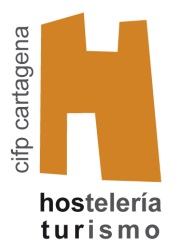 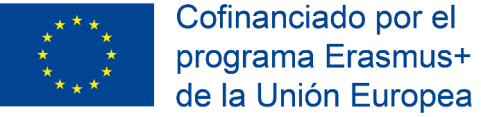 IMPRESO SOLICITUD MOVILIDAD ERASMUS+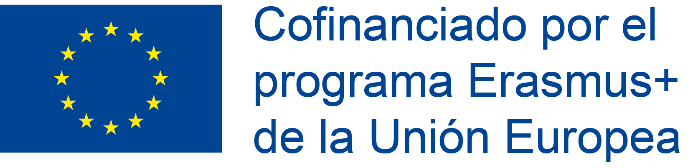 RC-13.26Rev.: 05Esta solicitud es un compromiso por parte del estudiante que firma para que el CIFP de hostelería y turismo de Cartagena solicite una beca, que podrá o no ser concedida. En caso de resultar seleccionado, el alumno queda obligado a aceptar dicha beca en base a  las condiciones establecidas por el programa Erasmus+ de la Comisión Europea, si no hay fuerza mayor que lo impida.DATOS PERSONALESDATOS PERSONALESDATOS PERSONALESDATOS PERSONALESDATOS PERSONALESDATOS PERSONALESDATOS PERSONALESAPELLIDOS :APELLIDOS :APELLIDOS :APELLIDOS :APELLIDOS :NOMBRE:NOMBRE:NIF:NIF:NIF:FECHA NACIMIENTO:FECHA NACIMIENTO:FECHA NACIMIENTO:FECHA NACIMIENTO:DOMICILIO:DOMICILIO:DOMICILIO:DOMICILIO:DOMICILIO:DOMICILIO:DOMICILIO:C.P.C.P.POBLACIÓN:POBLACIÓN:POBLACIÓN:POBLACIÓN:PROVINCIA:TELÉFONO:TELÉFONO:TELÉFONO:TELÉFONO:E-MAIL:E-MAIL:E-MAIL:IDIOMAS:IDIOMAS:IDIOMAS:IDIOMAS:NIVEL:NIVEL:NIVEL:CICLO Y AÑO QUE CURSA  ACTUALMENTE:CICLO Y AÑO QUE CURSA  ACTUALMENTE:CICLO Y AÑO QUE CURSA  ACTUALMENTE:CICLO Y AÑO QUE CURSA  ACTUALMENTE:CICLO Y AÑO QUE CURSA  ACTUALMENTE:CICLO Y AÑO QUE CURSA  ACTUALMENTE:CICLO Y AÑO QUE CURSA  ACTUALMENTE:MODULOS PENDIENTES: MODULOS PENDIENTES: MODULOS PENDIENTES: MODULOS PENDIENTES: MODULOS PENDIENTES: MODULOS PENDIENTES: MODULOS PENDIENTES: ¿HA OBTENIDO BECA DE ESTUDIOS EL CURSO ANTERIOR?¿HA OBTENIDO BECA DE ESTUDIOS EL CURSO ANTERIOR?¿HA OBTENIDO BECA DE ESTUDIOS EL CURSO ANTERIOR?¿HA OBTENIDO BECA DE ESTUDIOS EL CURSO ANTERIOR?¿HA OBTENIDO BECA DE ESTUDIOS EL CURSO ANTERIOR?¿HA OBTENIDO BECA DE ESTUDIOS EL CURSO ANTERIOR?¿HA OBTENIDO BECA DE ESTUDIOS EL CURSO ANTERIOR?¿HA DISFRUTADO DE UNA BECA ERASMUS ANTERIORMENTE?¿HA DISFRUTADO DE UNA BECA ERASMUS ANTERIORMENTE?¿HA DISFRUTADO DE UNA BECA ERASMUS ANTERIORMENTE?¿HA DISFRUTADO DE UNA BECA ERASMUS ANTERIORMENTE?¿HA DISFRUTADO DE UNA BECA ERASMUS ANTERIORMENTE?¿HA DISFRUTADO DE UNA BECA ERASMUS ANTERIORMENTE?¿HA DISFRUTADO DE UNA BECA ERASMUS ANTERIORMENTE?EN CASO AFIRMATIVO ¿CUÁNDO?: EN CASO AFIRMATIVO ¿CUÁNDO?: EN CASO AFIRMATIVO ¿CUÁNDO?: EN CASO AFIRMATIVO ¿CUÁNDO?: EN CASO AFIRMATIVO ¿CUÁNDO?: EN CASO AFIRMATIVO ¿CUÁNDO?: EN CASO AFIRMATIVO ¿CUÁNDO?: ¿APORTA EMPRESA?                        EN CASO AFIRMATIVO ADJUNTE DATOS EN LA SOLICITUD¿APORTA EMPRESA?                        EN CASO AFIRMATIVO ADJUNTE DATOS EN LA SOLICITUD¿APORTA EMPRESA?                        EN CASO AFIRMATIVO ADJUNTE DATOS EN LA SOLICITUD¿APORTA EMPRESA?                        EN CASO AFIRMATIVO ADJUNTE DATOS EN LA SOLICITUD¿APORTA EMPRESA?                        EN CASO AFIRMATIVO ADJUNTE DATOS EN LA SOLICITUD¿APORTA EMPRESA?                        EN CASO AFIRMATIVO ADJUNTE DATOS EN LA SOLICITUD¿APORTA EMPRESA?                        EN CASO AFIRMATIVO ADJUNTE DATOS EN LA SOLICITUDMARCAR  A CONTINUACIÓN CON ‘X’ LOS DOCUMENTOS QUE APORTA:MARCAR  A CONTINUACIÓN CON ‘X’ LOS DOCUMENTOS QUE APORTA:MARCAR  A CONTINUACIÓN CON ‘X’ LOS DOCUMENTOS QUE APORTA:MARCAR  A CONTINUACIÓN CON ‘X’ LOS DOCUMENTOS QUE APORTA:MARCAR  A CONTINUACIÓN CON ‘X’ LOS DOCUMENTOS QUE APORTA:MARCAR  A CONTINUACIÓN CON ‘X’ LOS DOCUMENTOS QUE APORTA:MARCAR  A CONTINUACIÓN CON ‘X’ LOS DOCUMENTOS QUE APORTA:Fotocopia del DNI.Fotocopia del DNI.Fotocopia del DNI.Fotocopia del DNI.Fotocopia del DNI.Fotocopia del DNI.Currículo en inglés o francés en formato Europass.Currículo en inglés o francés en formato Europass.Currículo en inglés o francés en formato Europass.Currículo en inglés o francés en formato Europass.Currículo en inglés o francés en formato Europass.Currículo en inglés o francés en formato Europass.Certificación de Idioma (B1, B2, etc.).Certificación de Idioma (B1, B2, etc.).Certificación de Idioma (B1, B2, etc.).Certificación de Idioma (B1, B2, etc.).Certificación de Idioma (B1, B2, etc.).Certificación de Idioma (B1, B2, etc.).Certificado de cuenta bancaria de la cual el alumno/a debe ser titular.Certificado de cuenta bancaria de la cual el alumno/a debe ser titular.Certificado de cuenta bancaria de la cual el alumno/a debe ser titular.Certificado de cuenta bancaria de la cual el alumno/a debe ser titular.Certificado de cuenta bancaria de la cual el alumno/a debe ser titular.Certificado de cuenta bancaria de la cual el alumno/a debe ser titular.En Cartagena , a   ____de______________ de 20___                           Fdo: